08.06.2022 г. №33АРОССИЙСКАЯ ФЕДЕРАЦИЯИРКУТСКАЯ ОБЛАСТЬ ЭХИРИТ-БУЛАГАТСКИЙ РАЙОНМУНИЦИПАЛЬНОЕ ОБРАЗОВАНИЕ «КОРСУКСКОЕ»АДМИНИСТРАЦИЯПОСТАНОВЛЕНИЕО ЗАПРЕТЕ КУПАНИЯ  НА ОЗЕРЕ «ОРДИНСК»                На основании Федерального закона от 6 октября 2003 года № 131-ФЗ «Об общих принципах организации местного самоуправления в Российской Федерации» и Постановления правительства Иркутской области от 08.10.2009 года  № 280/59-пп «О правилах охраны жизни людей на водных объектах в Иркутской области», а также с приближением летнего сезона 2020 года и руководствуясь Уставом МО «Корсукское» ПОСТАНОВЛЯЮ: Запретить купание в летний период на озере «Ординск». Установить запрещающий знак «Купание запрещено». Провести разъяснительную работу среди населения. - по соблюдению безопасности людей на водных объектах. - по предупреждению несчастных случаев на воде.  - запрещению купания и массового отдыха людей в неопределенных для этого местах (приложение № 2).  4. Утвердить состав комиссии по мероприятиям обеспечения безопасности людей на воде в купальный сезон 2022 года, а также медработников.  (приложение №1)      5.  Данное постановление опубликовать в газете Вестник МО «Корсукское» и на    сайте. Контроль за исполнением настоящего постановления оставляю за собой.           Глава муниципальногообразования «Корсукское»                                                               Е.А. ХаптахаевПриложение № 1 к Постановлению от 08.06.2022г. № 33АСостав комиссии по мероприятиям обеспечения  безопасности людей на воде в купальный период 2022 года. 1. Председатель комиссии -  Глава МО «Корсукское» Хаптахаев Е.А. 2. Члены комиссии:  1) специалист МО «Корсукское           Булытов В.В.  2) Зав. Корсукским ФАП                       Номогоева Н.Н.  3) Староста д. Гушит                            Александрова Л.А.Приложение № 2 к Постановлению от 08.06.2022г. №33А Уважаемые земляки и гости нашего Поселения! Доводим до Вашего сведения, что постановлением Главы МО «Корсукское» от 06.06.2022 года №33, в целях предотвращения несчастных случаев на воде, запрещено купание на территории озера Ординское. Показатели проб воды из озера не соответствуют гигиеническим нормативам и вызывают негативное воздействие на здоровье человека (Протокол лабораторных испытаний № 847 от 29 июня 2015 года Федеральной службы по надзору в сфере защиты прав потребителей и благополучия человека). Избегайте употребление алкоголя до и во время нахождения у береговой линии. Алкоголь ухудшает самоконтроль, чувство равновесия и координацию движений. Обращаем внимание родителей несовершеннолетних детей: будьте чрезмерно внимательными, поскольку в местах для купания таится   опасность. Не забывайте, что детям нужна ваша помощь. И   ваш контроль за времяпровождением ребенка максимально обезопасит его от потенциальных проблем.  КАТЕГОРИЧЕСКИ ЗАПРЕЩАЕТСЯ купание на водных объектах, оборудованных предупреждающими аншлагами «КУПАНИЕ ЗАПРЕЩЕНО!»  Помните! Только неукоснительное соблюдение мер безопасного поведения на воде может предупредить беду. 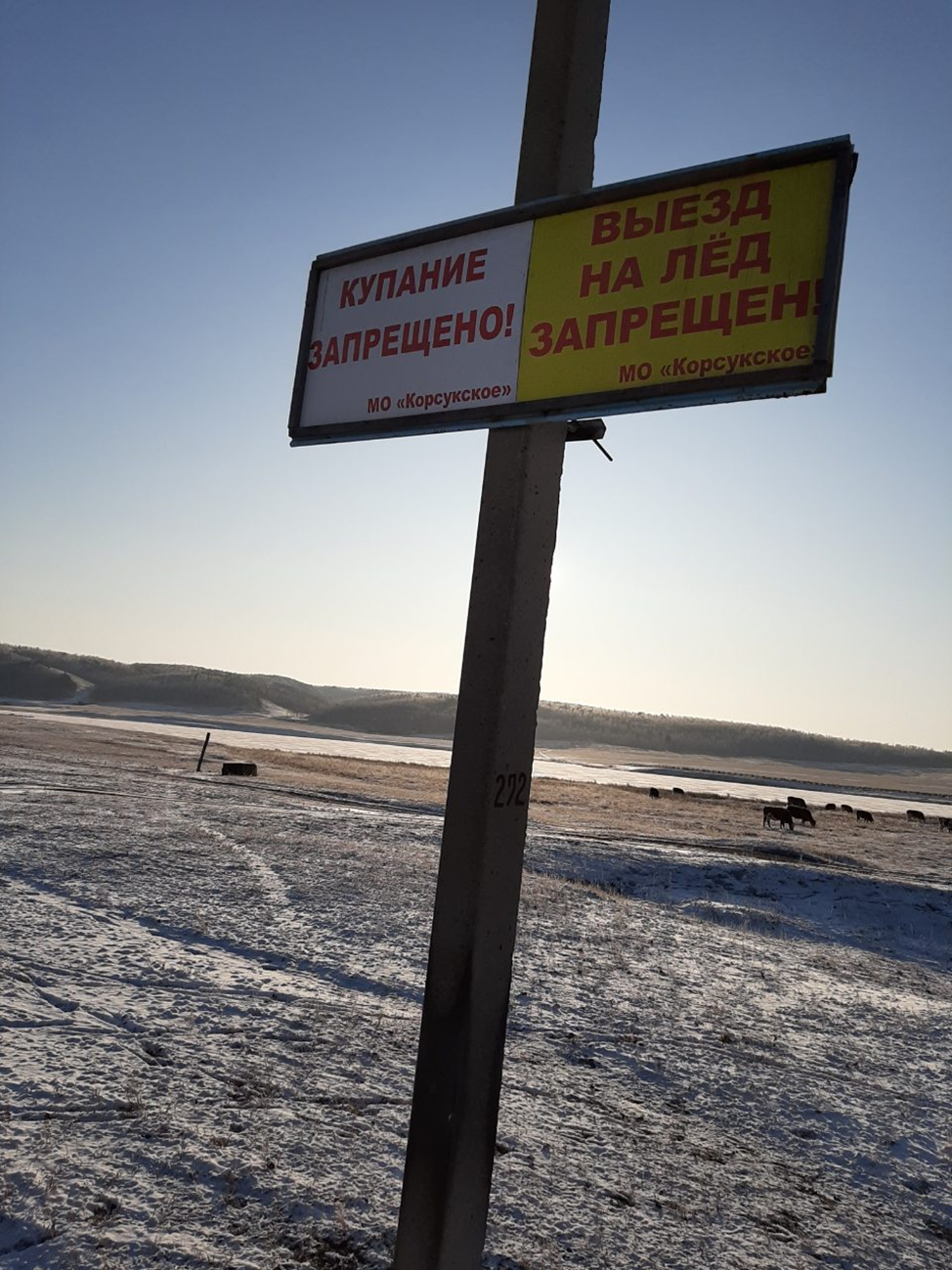 